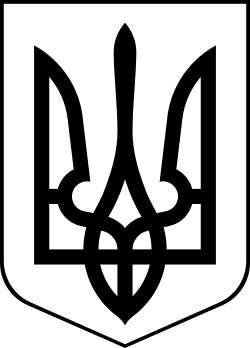 УКРАЇНАМЕНСЬКА МІСЬКА РАДАЧернігівської області(друга сесія восьмого скликання)РІШЕННЯ22 січня 2021 року	№ 237Про внесення змін до рішення 43 сесії 7 скликання № 445 від 29.09.2020 рокуВідповідно до статті 7, 8, 12 Закону України «Про адміністративні послуги», статті 26 Закону України «Про місцеве самоврядування в Україні», керуючись вимогами підготовки технологічної картки адміністративної послуги, затвердженими постановою Кабінету Міністрів України від 30 січня 2013 р. №44, розпорядженням Кабінету Міністрів України від 16 травня 2014 р. №523-р «Деякі питання надання адміністративних послуг органів виконавчої влади через центри надання адміністративних послуг», Положенням про відділ “Центр надання адміністративних послуг” Менської міської ради, затвердженим рішення Менської міської ради від 29 вересня 2020 року №442 “Про утворення Центру надання адміністративних послуг Менської міської ради, затвердження Положення про нього, зміни до структури та загальної чисельності апарату Менської міської ради та її виконавчих органів”, та з метою забезпечення якісного надання адміністративних послуг через відділ “Центр надання адміністративних послуг” Менської міської ради, Менська міська радаВИРІШИЛА:Змінити п.8, п.9 в інформаційній картці адміністративної послуги «Прийняття рішення щодо соціального обслуговування громадянина КУ«Територіальний центр соціального обслуговування (надання соціальних послуг)» та викласти в новій редакції згідно додатку.Контроль за виконанням цього рішення покласти на заступника міського голови з питань діяльності виконкому Менської міської ради Прищепа В.В.Міський голова	Г.А.ПримаковДодаток до рішення другої сесії Менської міської ради восьмого скликання  від 22 січня 2021 року №237 «Про внесення змін до рішення 43 сесії 7 скликання № 445 від 29.09.2020 рокуІНФОРМАЦІЙНА КАРТКА адміністративної послуги прийняття рішення щодо соціального обслуговування громадянина КУ “територіальниЙ центр соціального обслуговування (надання соціальних послуг)”Менської міської ради Менського району Чернігівської області(найменування суб’єкта надання адміністративної послуги)Послуга надається через відділ «Центр надання адміністративних послуг» Менської міської радиІнформація про центр надання адміністративних послуг Інформація про центр надання адміністративних послуг Інформація про центр надання адміністративних послуг 1Найменування,місце знаходження Відділ «Центр надання адміністративних послуг» Менської міської ради15600, вул. Героїв АТО, 6, м.Мена, Чернігівська обл.2Інформація щодо режиму роботи Понеділок     з 08.30 до 16.30Вівторок        з 08.30 до 16.30Середа           з 08.30 до 16.30Четвер           з 08.30 до 20.00П'ятниця        з 08.30 до 15.30Вихідні дні:    субота, неділя3Телефон/факс, електронна адреса, офіційний веб-сайт Тел: (04644) 2-16-81тел.: cnapradamena@cg.gov.uaНормативні акти, якими регламентується надання адміністративної послугиНормативні акти, якими регламентується надання адміністративної послугиНормативні акти, якими регламентується надання адміністративної послуги4Закони УкраїниЗакони України „Про соціальні послуги” від 17.01.2019 № 2671-VIII; „Про основні засади соціального захисту ветеранів праці та інших громадян похилого віку в Україні” від 16.12.1993 № 3721-XII5Акти Кабінету Міністрів УкраїниПостанова Кабінету Міністрів України від 29.12.2009 № 1417 „Деякі питання діяльності територіальних центрів соціального обслуговування (надання соціальних послуг)” (із змінами)6Акти центральних органів виконавчої владиНаказ Міністерства соціальної політики України від 14.07.2016 № 762 „Про затвердження форм документів, необхідних для оформлення на обслуговування в територіальному центрі соціального обслуговування (надання соціальних послуг)”, зареєстрований у Міністерстві юстиції України 03.08.2016 за № 1084/29214Умови отримання адміністративної послугиУмови отримання адміністративної послугиУмови отримання адміністративної послуги7Підстава для отримання Перебування громадян у складній життєвій ситуації у зв’язку з безробіттям і реєстрація в державній службі зайнятості як таких, що шукають роботу;похилий вік, інвалідність, хвороба громадян і не здатність до самообслуговування;перебування на обліку внутрішньо переміщених осіб8Перелік необхідних документівПисьмова заява громадянина; медичний висновок про не здатність до самообслуговування та потребу в сторонній допомозі ( у разі потреби); довідка  зареєстрованих у житловому приміщенні / будинку осіб;копія довідки про встановлення групи інвалідності (за наявності);копія документу, що посвідчує  особу;копія документа що засвідчує реєстрацію у Державному реєстрі фізичних осіб – платників податків, у якому зазначено реєстраційний номер облікової картки платника податків або копія паспорта громадянина України (для фізичних осіб, які через свої релігійні переконання відмовились від прийняття реєстраційного номера облікової картки платника податків, офіційно повідомили про це відповідному контролюючому органові та мають про це відмітку в паспорті) довідка про взяття на облік внутрішньо переміщеної особи (для внутрішньо переміщеної особи)9Спосіб подання документів Заява та документи подаються заявником особисто або уповноваженою ним особою у паперовій формі, або надіслати через відділення поштового зв’язку.10Платність (безоплатність) надання Адміністративна послуга надається безоплатно11Строк надання Протягом 16 днів після надходження заяви громадянина.Надання соціальних послуг структурними підрозділами територіального центру внутрішньо переміщеним особам  здійснюється невідкладно12   Перелік підстав для відмови у наданні Поліпшення стану здоров’я, виходу із складних життєвих обставин, в результаті чого громадянин втрачає потребу в соціальному обслуговуванні (наданні соціальних послуг); виявлення у громадянина, якого безоплатно обслуговує територіальний центр, працездатних рідних (батьків, дітей, чоловіка, дружини) або осіб, які відповідно до законодавства повинні забезпечити йому догляд і  допомогу, або осіб, з якими укладено договір довічного утримання (догляду); направлення громадянина до стаціонарного відділення територіального центру, будинку-інтернату для громадян похилого віку, пансіонату, психоневрологічного інтернату,  будинку для ветеранів та інших закладів постійного проживання; зміна місця проживання; поліпшення матеріально-побутових умов, у результаті якого громадянин не потребує соціально-економічних послуг (для громадян, які потребували надання цих послуг у відділенні організації надання адресної натуральної та грошової допомоги); грубого, принизливого ставлення громадянина до обслуговуючого персоналу, соціальних працівників, соціальних робітників та інших працівників територіального центру і його структурних підрозділів; порушення громадського порядку (сварки, бійки тощо); систематичного перебування в стані алкогольного, наркотичного сп’яніння; виявлення медичних протипоказань для соціального обслуговування (надання соціальних послуг) територіальним центром соціального обслуговування; надання громадянинові соціальних послуг фізичною особою, якій призначено грошову компенсацію у встановленому законодавством порядку; обслуговування також припиняється у разі смерті громадянина13Результат надання адміністративної послугиПрийняття рішення про надання соціальних послуг в залежності від індивідуальних потреб / відмова у наданні соціальних послуг та надання послуг.14Способи отримання відповіді (результату)Особисто або через законного представника: по телефону або поштою